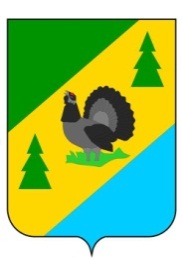 РОССИЙСКАЯ ФЕДЕРАЦИЯИРКУТСКАЯ ОБЛАСТЬАЛЗАМАЙСКОЕ МУНИЦИПАЛЬНОЕ ОБРАЗОВАНИЕАДМИНИСТРАЦИЯПОСТАНОВЛЕНИЕ № 122г. Алзамайот 22 сентября 2021 г.   О внесении изменений в Положение о системе оплаты труда работников муниципальных казенных учреждений культурыАлзамайского муниципального образования, отличной от Единой тарифнойсетки, утвержденное постановлением администрации Алзамайского муниципального образования от 06.12.2011 г. № 89В соответствии с Законом Иркутской области от 27.12.2016 года № 131-ОЗ «Об оплате труда работников государственных учреждений Иркутской области», руководствуясь приказом Министерства культуры и архивов Иркутской области от 28 июля 2021 года № 56-15-мпр «О внесении изменений в Приложение к Примерному положению об оплате труда работников, государственных учреждений Иркутской области, функции и полномочия учредителя которых осуществляет Министерство культуры и архивов Иркутской области»,  ст. 47 Устава Алзамайского муниципального образования, администрация Алзамайского муниципального образования         ПОСТАНОВЛЯЕТ:1. Внести в Положение о системе оплаты труда работников муниципальных казенных учреждений культуры, отличной от Единой тарифной сетки, утвержденное постановлением администрации Алзамайского муниципального образования от 06.12.2011 года № 89, следующие изменения:1.1. Приложение 2 изложить в новой редакции (прилагается). 2. Настоящее постановление распространяется на правоотношения, возникшие с 1 сентября 2021 года.3. Настоящее постановление подлежит официальному опубликованию в газете «Вестник Алзамайского муниципального образования».Глава Алзамайскогомуниципального образования                                                                                  А.В. ЛебедевПриложение 2 
к Положению о системе оплаты труда работников муниципальных казенных учреждений культуры Алзамайского муниципального образования, отличной от Единой тарифной сеткиРАЗМЕРЫ МИНИМАЛЬНЫХ ОКЛАДОВ РАБОТНИКОВ МУНИЦИПАЛЬНЫХ КАЗЕННЫХ УЧРЕЖДЕНИЙ КУЛЬТУРЫ, В ОТНОШЕНИИ КОТОРЫХ АДМИНИСТРАЦИЯ АЛЗАМАЙСКОГО МУНИЦИПАЛЬНОГО ОБРАЗОВАНИЯ ЯВЛЯЕТСЯ ГЛАВНЫМ РАСПОРЯДИТЕЛЕМ БЮДЖЕТНЫХ СРЕДСТВI. ПРОФЕССИОНАЛЬНАЯ КВАЛИФИКАЦИОННАЯ ГРУППА ДОЛЖНОСТЕЙ РАБОТНИКОВ УЧЕБНО-ВСПОМОГАТЕЛЬНОГО ПЕРСОНАЛА ПЕРВОГО УРОВНЯПРОФЕССИОНАЛЬНАЯ КВАЛИФИКАЦИОННАЯ ГРУППА ДОЛЖНОСТЕЙРУКОВОДИТЕЛЕЙ СТРУКТУРНЫХ ПОДРАЗДЕЛЕНИЙII. ПРОФЕССИОНАЛЬНЫЕ КВАЛИФИКАЦИОННЫЕ ГРУППЫ ОБЩЕОТРАСЛЕВЫХ ДОЛЖНОСТЕЙ РУКОВОДИТЕЛЕЙ, СПЕЦИАЛИСТОВ И СЛУЖАЩИХ, УТВЕРЖДЕННЫЕ ПРИКАЗОМ МИНЗДРАВСОЦРАЗВИТИЯ РОССИИ ОТ 29 МАЯ 2008 ГОДА № 247НIII. ПРОФЕССИОНАЛЬНЫЕ КВАЛИФИКАЦИОННЫЕ ГРУППЫ ДОЛЖНОСТЕЙ РАБОТНИКОВ КУЛЬТУРЫ, ИСКУССТВА И КИНЕМАТОГРАФИИ, УТВЕРЖДЕННЫЕ ПРИКАЗОМ МИНЗДРАВСОЦРАЗВИТИЯ РОССИИ ОТ 31 АВГУСТА 2007 ГОДА № 570ПРОФЕССИОНАЛЬНАЯ КВАЛИФИКАЦИОННАЯ ГРУППА«ДОЛЖНОСТИ ТЕХНИЧЕСКИХ ИСПОЛНИТЕЛЕЙ И АРТИСТОВ ВСПОМОГАТЕЛЬНОГО СОСТАВА»ПРОФЕССИОНАЛЬНАЯ КВАЛИФИКАЦИОННАЯ ГРУППА «ДОЛЖНОСТИ РАБОТНИКОВ КУЛЬТУРЫ, ИСКУССТВА И КИНЕМАТОГРАФИИ СРЕДНЕГО ЗВЕНА»ПРОФЕССИОНАЛЬНАЯ КВАЛИФИКАЦИОННАЯ ГРУППА«ДОЛЖНОСТИ РАБОТНИКОВ КУЛЬТУРЫ, ИСКУССТВА И КИНЕМАТОГРАФИИ ВЕДУЩЕГО ЗВЕНА»ПРОФЕССИОНАЛЬНАЯ КВАЛИФИКАЦИОННАЯ ГРУППА «ДОЛЖНОСТИ РУКОВОДЯЩЕГО СОСТАВА УЧРЕЖДЕНИЙ КУЛЬТУРЫ, ИСКУССТВА И КИНЕМАТОГРАФИИ»III. ПРОФЕССИОНАЛЬНЫЕ КВАЛИФИКАЦИОННЫЕ ГРУППЫ ПРОФЕССИЙ РАБОЧИХ КУЛЬТУРЫ, ИСКУССТВА И КИНЕМАТОГРАФИИ, УТВЕРЖДЕННЫЕ ПРИКАЗОМ МИНЗДРАВСОЦРАЗВИТИЯ РОССИИ ОТ 14 МАРТА 2008 ГОДА № 121НПРОФЕССИОНАЛЬНАЯ КВАЛИФИКАЦИОННАЯ ГРУППА «ПРОФЕССИИ РАБОЧИХ КУЛЬТУРЫ, ИСКУССТВА И КИНЕМАТОГРАФИИ ПЕРВОГО УРОВНЯ»ПРОФЕССИОНАЛЬНАЯ КВАЛИФИКАЦИОННАЯ ГРУППА «ПРОФЕССИИ РАБОЧИХ КУЛЬТУРЫ, ИСКУССТВА И КИНЕМАТОГРАФИИ ВТОРОГО УРОВНЯ»IV. ПРОФЕССИОНАЛЬНЫЕ КВАЛИФИКАЦИОННЫЕ ГРУППЫ ОБЩЕОТРАСЛЕВЫХ ПРОФЕССИЙ РАБОЧИХ, УТВЕРЖДЕННЫЕ ПРИКАЗОМ МИНЗДРАВСОЦРАЗВИТИЯ РОССИИ ОТ 29 МАЯ 2008 ГОДА № 248-НПРОФЕССИОНАЛЬНАЯ КВАЛИФИКАЦИОННАЯ ГРУППА «ОБЩЕОТРАСЛЕВЫЕ ПРОФЕССИИ РАБОЧИХ ПЕРВОГО УРОВНЯ»Ведущий специалист отдела по финансам и прогнозу социально-экономического развития администрации Алзамайского муниципального образования                                                           В.В. Серова1 квалификационный уровень1 квалификационный уровеньИнструктор по физической культуре74782 квалификационный уровень2 квалификационный уровеньКонцертмейстер86321 квалификационный уровень1 квалификационный уровеньЗаведующий (начальник) структурным подразделением, кабинетом, лабораторией, отделом, отделением, сектором, учебно-консультационным пунктом, учебной (учебно-производственной) мастерской и другими структурными подразделениями, реализующими общеобразовательную программу и  образовательную программу  дополнительного  образования детей (кроме должностей руководителей структурных подразделений, отнесенных ко 2 квалификационному уровню)86752 квалификационный уровень2 квалификационный уровеньЗаведующий  (начальник) обособленным структурным подразделением, реализующим общеобразовательную программу и образовательную программу дополнительного образования детей8821Начальник (заведующий, директор, руководитель, управляющий): кабинета, лаборатории, отдела, отделения, сектора, учебно-консультационного пункта, учебной  (учебно-производственной) мастерской, учебного хозяйства и других структурных подразделений образовательного учреждения (подразделения) начального и среднего профессионального образования (кроме должностей руководителей структурных подразделений,  отнесенных  к 3 квалификационному уровню)8821Старший мастер образовательного учреждения (подразделения) начального и/или среднего профессионального образования 88213 квалификационный уровень3 квалификационный уровеньНачальник (заведующий, директор, руководитель, управляющий) обособленного структурного  подразделения  образовательного учреждения (подразделения) начального и среднего профессионального образования 9013Профессиональная квалификационная группа «общеотраслевые должности служащих второго уровня»Профессиональная квалификационная группа «общеотраслевые должности служащих второго уровня»Специалист по работе с молодежью7097Артист вспомогательного  состава  театров и концертных организаций 6819Смотритель музейный6819Контролер билетов6819Заведующий билетными кассами 8250Заведующий костюмерной 8250Репетитор по технике речи 8250Суфлер 8250Артист  оркестра (ансамбля),  обслуживающего   кинотеатры, рестораны кафе и танцевальные площадки8250Организатор экскурсий 8250Руководитель кружка, любительского  объединения,  клуба  по интересам8250Распорядитель танцевального  вечера,  ведущий   дискотеки, руководитель музыкальной части дискотеки8250Культорганизатор8250Ассистенты: режиссера, дирижера, балетмейстера, хормейстера8250Помощник режиссера8250Мастер участка ремонта и реставрации фильмофонда8250Аккомпаниатор8250Иные должности, предусмотренные приказом Минздравсоцразвития России от 31 августа 2007 года № 570, по данной ПКГГлавный библиотекарьГлавный библиографПомощник главного режиссера  (главного  дирижера,  главного балетмейстера,  художественного  руководителя),  заведующий труппойБиблиографХудожник-бутафорКонцертмейстер по классу вокала (балета)9481Лектор-искусствовед (музыковед)9481Чтец – мастер художественного слова9481Библиотекарь9481Художник-гример 9481Художник-декоратор 9481Художник-конструктор 9481Художник-скульптор 9481Художник по свету 9481Художник-модельер театрального костюма9481Художник-реставратор9481Художник-постановщик9481Художник-фотограф9481Мастер - художник по  созданию  и  реставрации  музыкальных инструментов 9481Репетитор по балету 9481Репетитор по вокалу 9481Аккомпаниатор-концертмейстер 9481Администратор (старший администратор) 9481Заведующий аттракционом 9481Методист библиотеки, клубного учреждения, музея, научно-методического  центра  народного  творчества, дома народного творчества, центра народной культуры (культуры и досуга) и других аналогичных учреждений и организаций9481Редактор библиотеки, клубного учреждения, музея, научно-методического центра народного творчества, дома народного творчества, центра народной культуры (культуры и досуга) и других аналогичных учреждений и организаций9481Лектор (экскурсовод)9481Артист-вокалист (солист)9481Артист балета9481Артист оркестра9481Артист хора9481Артист драмы9481Артист (кукловод) театра кукол9481Артист симфонического, камерного,  эстрадно-симфонического, духового оркестров, оркестра народных инструментов9481Артист оркестра ансамблей песни и танца, артист  эстрадного оркестра (ансамбля)9481Артист  балета  ансамбля  песни  и   танца, танцевального коллектива9481Инспектор манежа (ведущий представление)9481Артист хора ансамбля песни и танца, хорового коллектива9481Артисты  -  концертные  исполнители  (всех  жанров),  кроме артистов - концертных исполнителей вспомогательного состава9481Хранитель фондов9481Редактор (музыкальный редактор)9481Специалист по фольклору9481Специалист по жанрам творчества9481Специалист по методике клубной работы9481Методист по составлению кинопрограмм9481МонтажерМузыкальный эксцентрикСпециалист экспозиционного и выставочного отделаКинооператорРедактор по репертуаруЗвукооператорАссистент кинооператораАссистент кинорежиссераИные должности предусмотренные Приказом Минздравсоцразвития России от 31 августа 2007 года № 570, по данной ПКГГлавный балетмейстер 10822Главный хормейстер 10822Главный художник, режиссер-постановщик, балетмейстер-постановщик 10822Главный дирижер 10822Руководитель литературно-драматургической части 10822Заведующий музыкальной частью 10822Заведующий художественно-постановочной  частью,  программой (коллектива) цирка10822Заведующий отделом (сектором) библиотеки 10822Заведующий отделом (сектором) музея10822Заведующий передвижной выставкой музея 10822Режиссер (дирижер, балетмейстер, хормейстер)10822Звукорежиссер 10822Главный хранитель фондов10822Заведующий реставрационной мастерской 10822Заведующий отделом (сектором) дома (дворца) культуры, парка культуры и отдыха, научно-методического центра народного творчества, дома народного творчества, центра народной культуры (культуры и досуга) и других аналогичных учреждений и организаций, заведующий художественно-оформительской мастерской 10822Заведующий  отделением  (пунктом) по прокату кино- и видеофильмов10822Директор съемочной группы10822Директор творческого коллектива10822Режиссер массовых представлений10822Кинорежиссер10822Руководитель   клубного   формирования – любительского объединения, студии, коллектива самодеятельного  искусства, клуба по интересам 10822Иные должности, предусмотренные приказом Минздравсоцразвития России от 31 августа 2007 года № 570, по данной ПКГ10822Бутафор; гример-пастижер; костюмер, маляр по отделке декораций; оператор магнитной записи; осветитель; пастижер; реквизитор; установщик декораций; изготовитель субтитров; колорист; контуровщик; монтажник негатива; монтажник позитива; оформитель диапозитивных фильмов; печатник субтитрования; пиротехник; подготовщик основы для мультипликационных рисунков; раскрасчик законтурованных рисунков; ретушер субтитров; съемщик мультипликационных проб; укладчик  диапозитивных фильмов; фильмотекарь; фототекарь; киномеханик; фильмопроверщик; дежурный зала игральных автоматов, аттракционов и тира; машинист сцены; монтировщик сцены; униформист; столяр по изготовлению декораций; автоматчик по изготовлению деталей клавишных инструментов; арматурщик язычковых инструментов; аэрографист                                 щипковых инструментов; клавиатурщик, гарнировщик музыкальных инструментов; гофрировщик   меховых камер; заливщик голосовых планок; изготовитель  голосовых планок; изготовитель деталей для  духовых инструментов; комплектовщик деталей музыкальных инструментов; облицовщик музыкальных инструментов; обработчик перламутра; оператор     стенда по обыгрыванию клавишных инструментов; полировщик   музыкальных инструментов; расшлифовщик  фильеров;  сборщик  духовых инструментов; сборщик-монтажник клавишных инструментов; сборщик-монтажник смычковых инструментов; сборщик-монтажник  щипковых инструментов; сборщик ударных инструментов; сборщик язычковых                                 инструментов; станочник специальных                           деревообрабатывающих станков; станочник специальных металлообрабатывающих станков; столяр по изготовлению и ремонту деталей и узлов музыкальных инструментов; струнонавивальщик; струнщик; установщик  ладовых пластин65051 квалификационный уровень1 квалификационный уровеньКрасильщик в пастижерском производстве 4-5 разрядов ЕТКС;    фонотекарь; видеотекарь; изготовитель игровых кукол 5 разряда ЕТКС; механик по обслуживанию ветроустановок 5 разряда  ЕТКС; механик по обслуживанию кинотелевизионного оборудования 3 - 5 разрядов ЕТКС; механик по обслуживанию съемочной аппаратуры 2 - 5 разрядов  ЕТКС; механик по обслуживанию телевизионного оборудования 3-5 разрядов   ЕТКС; механик по ремонту и обслуживанию кинотехнологического оборудования 4-5 разрядов ЕТКС; механик по обслуживанию звуковой техники 2-5 разрядов ЕТКС; оператор пульта управления киноустановки; реставратор фильмокопий 5 разряда ЕТКС; оператор видеозаписи 3 – 5 разрядов ЕТКС; регулировщик пианино и роялей 2 - 6 разрядов  ЕТКС; настройщик пианино и роялей 4 - 8 разрядов ЕТКС; настройщик щипковых инструментов 3-6 разрядов ЕТКС;  настройщик язычковых инструментов 4-6 разрядов ЕТКС; бронзировщик рам клавишных инструментов 4-6 разрядов   ЕТКС; изготовитель молоточков для клавишных инструментов 5 разряда ЕТКС; контролер музыкальных инструментов 4-6 разрядов ЕТКС; регулировщик язычковых инструментов 4- 5 разрядов  ЕТКС;  реставратор клавишных инструментов 5 - 6 разрядов ЕТКС; реставратор смычковых и  щипковых инструментов 5-8 разрядов ЕТКС; реставратор ударных инструментов 5- 6 разрядов  ЕТКС; реставратор язычковых инструментов 4 - 5 разрядов ЕТКС.89292 квалификационный уровень2 квалификационный уровеньКрасильщик в пастижерском производстве 6 разряда ЕТКС; изготовитель игровых кукол 6 разряда ЕТКС; механик  по обслуживанию ветроустановок 6 разряда ЕТКС;  механик по  обслуживанию кинотелевизионного оборудования 6  - 7 разрядов ЕТКС; механик по обслуживанию съемочной аппаратуры 6 разряда ЕТКС; механик по обслуживанию телевизионного  оборудования 6 - 7 разрядов ЕТКС; механик  по  ремонту и обслуживанию  кинотехнологического оборудования 6 - 7 разрядов ЕТКС; механик по обслуживанию звуковой  техники  6 - 7 разрядов ЕТКС; реставратор фильмокопий 6 разряда ЕТКС;   оператор видеозаписи 6 - 7 разрядов ЕТКС; изготовитель музыкальных инструментов  по индивидуальным заказам  6  разряда  ЕТКС; интонировщик 6 разряда ЕТКС;  настройщик  духовых  инструментов 6 разряда ЕТКС; настройщик-регулировщик смычковых инструментов 6 разряда ЕТКС;  реставратор духовых инструментов 6 - 8 разрядов ЕТКС97413 квалификационный уровень3 квалификационный уровеньмеханик по обслуживанию кинотелевизионного оборудования 8разряда ЕТКС; механик по обслуживанию телевизионного оборудования 8 разряда ЕТКС; механик по ремонту и обслуживанию кинотехнологического  оборудования 8 разряда ЕТКС; оператор видеозаписи 8 разряда ЕТКС.98494 квалификационный уровень4 квалификационный уровеньПрофессии рабочих, предусмотренные 1-3 квалификационными уровнями, при выполнении важных (особо важных) и ответственных (особо ответственных) работ103831 квалификационный уровень1 квалификационный уровеньНаименования профессий рабочих, по которым предусмотрено присвоение 1,2 и 3 квалификационных разрядов в соответствии с Единым тарифно-квалификационным справочником работ и профессий рабочих6505Кассир билетный6505